Show your pride in your student’s accomplishment -- order a Centennial Class of 2018 graduation yard sign!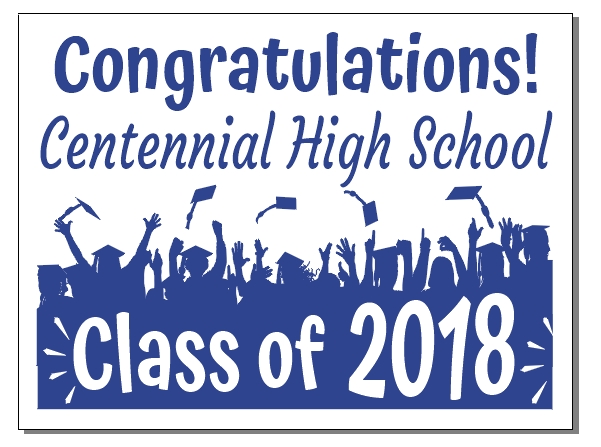 $20 each Orders processed after April 10th will be ready for pickup at the CHS front office beginning April 25th Contact Kathy Keramidas (kekeramidas@gmail.com) with any questions/concerns2018 Graduation Yard Sign Order FormGraduate’s Name      ________________________________________Parent’s Name      __________________________________________Subdivision      ____________________________________________Address      _______________________________________________Contact Number      ________________________________________Quantity  _______   Total $  __________    Check #   _____________Please make checks payable to CHS PTSA Drop off form and payment at front office or mail to CHS PTSA  9310 Scott Road, Roswell, GA  30076 